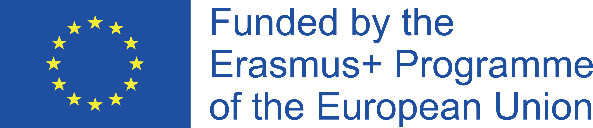 Names students:1 Pablo Guerrero2 Emma Bay 3 Olatz Salcedo 4 Salma SalimQuestionnaire korfballHave you ever heard of this sport before? Yes Have you ever seen this sport on TV? NoHave you ever attended a match of this sport? NoAre you familiar with the most important rules of this sport? NoCan you also play this sport at an older age? Yes Do people play this sport indoors or outdoors? OutdoorsIs this sport only available for men, or also for women? BothAre there mixed teams in this sport? Yes Is this a technically difficult sport? NoIs this a physically demanding sport? NoWhich club in your country is the best at this sport?                         Answer: we think that our country doesn't have a clubDo you know who won the most recent European Championships for this sport? Answer: NoDo you know who won the most recent World Championships for this sport? Answer: noIn which countries is this sport popular do you think? Answer: NetherlandsIs this sport similar to another sport you’re familiar with? Yes                                          If so, which one? Answer: basketballDo you know anyone famous who plays this sport? Answer: noDo people in your country play this sport? NoDo you know anyone who plays this sport (friend/family etc.)? NoWould you like to play this sport yourself? NoDo you think you would be talented at this sport? No======================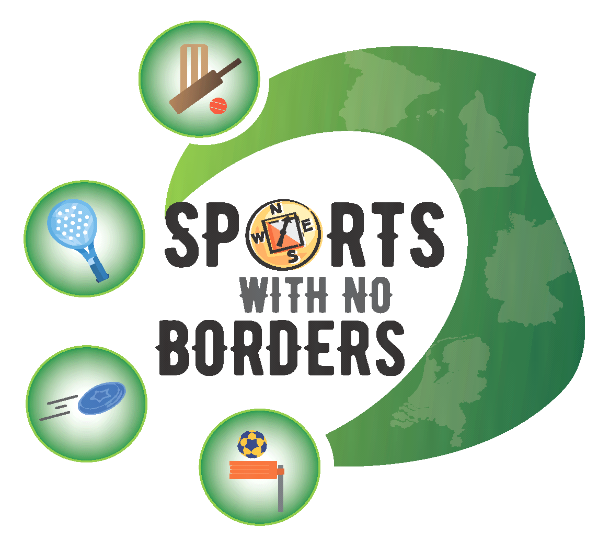 Names students:1.Nicolás Vélez2.Lucas Maté3.Pablo Salamanca4.Marina García5.Marina AlarcosQuestionnaire korfballHave you ever heard of this sport before? Yes / NoHave you ever seen this sport on TV? Yes / NoHave you ever attended a match of this sport? Yes / NoAre you familiar with the most important rules of this sport? Yes / NoCan you also play this sport at an older age? Yes / NoDo people play this sport indoors or outdoors? Indoor / OutdoorsIs this sport only available for men, or also for women? Men / Women / BothAre there mixed teams in this sport? Yes / NoIs this a technically difficult sport? Yes / NoIs this a physically demanding sport? Yes / NoWhich club in your country is the best at this sport?                                 Answer: club CastellbisbalDo you know who won the most recent European Championships for this sport? Answer;The NetherlandsDo you know who won the most recent World Championships for this sport? Answer: The NetherlandsIn which countries is this sport popular do you think? Answer : belgium and netherlandsIs this sport similar to another sport you’re familiar with? Yes / No                                          If so, which one? Answer: BasketballDo you know anyone famous who plays this sport? Answer: noDo people in your country play this sport? Yes / NoDo you know anyone who plays this sport (friend/family etc.)? Yes / NoWould you like to play this sport yourself? Yes / NoDo you think you would be talented at this sport? Yes / No======================Names students:1.Nicolás Vélez2.Lucas Maté3.Pablo Salamanca4.Marina García5.Marina AlarcosQuestionnaire korfballHave you ever heard of this sport before? Yes / NoHave you ever seen this sport on TV? Yes / NoHave you ever attended a match of this sport? Yes / NoAre you familiar with the most important rules of this sport? Yes / NoCan you also play this sport at an older age? Yes / NoDo people play this sport indoors or outdoors? Indoor / OutdoorsIs this sport only available for men, or also for women? Men / Women / BothAre there mixed teams in this sport? Yes / NoIs this a technically difficult sport? Yes / NoIs this a physically demanding sport? Yes / NoWhich club in your country is the best at this sport?                                 Answer: club CastellbisbalDo you know who won the most recent European Championships for this sport? Answer;The NetherlandsDo you know who won the most recent World Championships for this sport? Answer: The NetherlandsIn which countries is this sport popular do you think? Answer : belgium and netherlandsIs this sport similar to another sport you’re familiar with? Yes / No                                          If so, which one? Answer: BasketballDo you know anyone famous who plays this sport? Answer: noDo people in your country play this sport? Yes / NoDo you know anyone who plays this sport (friend/family etc.)? Yes / NoWould you like to play this sport yourself? Yes / NoDo you think you would be talented at this sport? Yes / No======================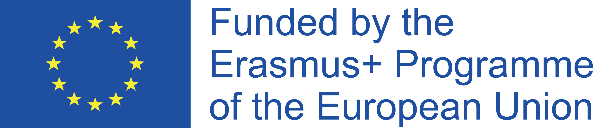 Names students:1…………………………………………2…………………………………………3…………………………………………4…………………………………………Questionnaire korfballHave you ever heard of this sport before? Yes / NoHave you ever seen this sport on TV? Yes / NoHave you ever attended a match of this sport? Yes / NoAre you familiar with the most important rules of this sport? Yes / NoCan you also play this sport at an older age? Yes / NoDo people play this sport indoors or outdoors? Indoor / OutdoorsIs this sport only available for men, or also for women? Men / Women / BothAre there mixed teams in this sport? Yes / NoIs this a technically difficult sport? Yes / NoIs this a physically demanding sport? Yes / NoWhich club in your country is the best at this sport?                                                 Answer:the catalan clubDo you know who won the most recent European Championships for this sport?        Answer: the  NetherlandsDo you know who won the most recent World Championships for this sport?             Answer:  the NetherlandsIn which countries is this sport popular do you think?           Answer:Belgium,Germany,England and NetherlandsIs this sport similar to another sport you’re familiar with? Yes / No                                          If so, which one? Answer:it´s similar to the basketballDo you know anyone famous who plays this sport?                                         Answer:Mr.Ludo WilsDo people in your country play this sport? Yes / NoDo you know anyone who plays this sport (friend/family etc.)? Yes / NoWould you like to play this sport yourself? Yes / NoDo you think you would be talented at this sport? Yes / No======================Names students:1Amador García López………………………………………2Sara Balmori de Julian………………………………………3Rodrigo Muñoz Calderón……………………………………4Cristina Ruíz Ledesma……………………………………Questionnaire korfballHave you ever heard of this sport before? Yes / NoHave you ever seen this sport on TV? Yes / NoHave you ever attended a match of this sport? Yes / NoAre you familiar with the most important rules of this sport? Yes / NoCan you also play this sport at an older age? Yes / NoDo people play this sport indoors or outdoors? Indoor / OutdoorsIs this sport only available for men, or also for women? Men / Women / BothAre there mixed teams in this sport? Yes / NoIs this a technically difficult sport? Yes / NoIs this a physically demanding sport? Yes / NoWhich club in your country is the best at this sport?Answer: The Club CatalunyaDo you know who won the most recent European Championships for this sport? Answer: The NetherlandsDo you know who won the most recent World Championships for this sport? Answer: The NetherlandsIn which countries is this sport popular do you think? Answer: The Netherlands, Germany, Belgium...Is this sport similar to another sport you’re familiar with? Yes / No                                          If so, which one? Answer: BasketballDo you know anyone famous who plays this sport? Answer: NoDo people in your country play this sport? Yes / NoDo you know anyone who plays this sport (friend/family etc.)? Yes / NoWould you like to play this sport yourself? Yes / NoDo you think you would be talented at this sport? Yes / No======================Names students:1 Marcos Alonso2 Laura Fernández3 Carla Paola Chuchuca4 Naiara SalcedoQuestionnaire korfballHave you ever heard of this sport before? Yes Have you ever seen this sport on TV? NoHave you ever attended a match of this sport? NoAre you familiar with the most important rules of this sport? NoCan you also play this sport at an older age? YesDo people play this sport indoors or outdoors? OutdoorsIs this sport only available for men, or also for women? BothAre there mixed teams in this sport? Yes Is this a technically difficult sport? Yes Is this a physically demanding sport? NoWhich club in your country is the best at this sport?                                                     Answer: Catalunya Do you know who won the most recent European Championships for this sport?       Answer: we don’t knowDo you know who won the most recent World Championships for this sport?                 Answer: we don’t know In which countries is this sport popular do you think?                                                  Answer: USA, UK, Ireland, Australia, New Zeland, Czech Repulic, Netherland, Belgium.Is this sport similar to another sport you’re familiar with? Yes                                                  If so, which one? Answer: Basketball Do you know anyone famous who plays this sport?                                                     Answer: No Do people in your country play this sport? Yes Do you know anyone who plays this sport (friend/family etc.)? NoWould you like to play this sport yourself?  NoDo you think you would be talented at this sport? No======================